Об итогах работы территориальных и первичных организаций Профсоюза по реализации защитных функций по охранетруда в 2015 году Сохранение жизни и здоровья каждого работника является основным  приоритетом в течение всей трудовой деятельности человека. За последние годы значительно изменилось законодательство по охране труда, вступили в силу новые нормативные и иные правовые акты, напрямую касающиеся интересов работающих, защиты их прав на здоровые и безопасные условия труда. Заслушав и обсудив информацию об итогах работы районных и первичных организаций Профсоюза по реализации защитных функций по охране труда в 2015 году и задачах на 2016 год ПРЕЗИДИУМ  РОПРОН РФ по РТ   ПОСТАНОВЛЯЕТ:Принять к сведению информацию специалиста РОПРОН РФ по РТ (Баклагина М.А.) об итогах работы Регионального отделения Профсоюза работников образования и науки РФ по РТ  по охране труда.Утвердить отчет о работе РОПРОН РФ по РТ в области условий и охраны труда за 2015 год (отчет  ф.19 ТИ и пояснительная записка прилагаются).3 . Районным  (городским) организациям Профсоюза:3.1. Продолжить работу по созданию технической инспекции труда в районе (городе), а также в каждой первичной профсоюзной организации провести выборы и назначить уполномоченного по охране труда.3.2. Принять меры по обеспечению нормативно-правовой  и материальной базы по охране труда в каждой образовательной организации республики. 3.3. Систематизировать проведение профсоюзного (общественного)  контроля за состоянием охраны труда в образовательных организациях республики.3.4. Продолжить тесное  взаимодействие с органами муниципального управления, управления образованием, работодателем по выполнению мероприятий направленных на  улучшение условий охраны труда в образовательных организациях.3.5. Добиться систематичности и совершенства  проведения конкурсов по охране труда, дня «Всемирный день охраны труда» на республиканском, районном, городском уровнях и на уровне первичных профсоюзных организаций.3.6. Своевременно предоставлять отчет по форме 19-ТИ.3.7. Указать председателям организаций Профсоюза, не предоставившим годовой отчет по форме 19-ТИ и пояснительную записку к нему, на недопустимость нарушения уставных требований.4. Специалисту РОПРОН РФ по РТ Баклагиной М.А. :4.1. Продолжить взаимодействие с Министерством образования РТ по реформированию нормативной правовой базы по охране труда в сфере образования и другим вопросам обеспечения безопасности образовательного процесса.4.2. Обеспечить контроль за выполнением мероприятий по охране труда регионального Отраслевого соглашения на 2016 -2019 годы в соответствии с ежегодно утверждаемыми планами по его реализации.5. Контроль по исполнению данного  постановления возложить на  специалиста РОПРОН РФ по РТ Баклагину М.А.Председатель РОПРОН РФ по РТ:                                            Н.О. Охемчик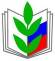 ПРОФСОЮЗ РАБОТНИКОВ НАРОДНОГО ОБРАЗОВАНИЯ И НАУКИ РОССИЙСКОЙ ФЕДЕРАЦИИ(ОБЩЕРОССИЙСКИЙ ПРОФСОЮЗ ОБРАЗОВАНИЯ)РЕГИОНАЛЬНОЕ ОТДЕЛЕНИЕ ПРОФСОЮЗА РАБОТНИКОВ НАРОДНОГО ОБРАЗОВАНИЯ И НАУКИ РОССИЙСКОЙ ФЕДЕРАЦИИ ПО РЕСПУБЛИКИ ТЫВА (РОПРОН РФ  по РТ)ПРЕЗИДИУМПОСТАНОВЛЕНИЕПРОФСОЮЗ РАБОТНИКОВ НАРОДНОГО ОБРАЗОВАНИЯ И НАУКИ РОССИЙСКОЙ ФЕДЕРАЦИИ(ОБЩЕРОССИЙСКИЙ ПРОФСОЮЗ ОБРАЗОВАНИЯ)РЕГИОНАЛЬНОЕ ОТДЕЛЕНИЕ ПРОФСОЮЗА РАБОТНИКОВ НАРОДНОГО ОБРАЗОВАНИЯ И НАУКИ РОССИЙСКОЙ ФЕДЕРАЦИИ ПО РЕСПУБЛИКИ ТЫВА (РОПРОН РФ  по РТ)ПРЕЗИДИУМПОСТАНОВЛЕНИЕПРОФСОЮЗ РАБОТНИКОВ НАРОДНОГО ОБРАЗОВАНИЯ И НАУКИ РОССИЙСКОЙ ФЕДЕРАЦИИ(ОБЩЕРОССИЙСКИЙ ПРОФСОЮЗ ОБРАЗОВАНИЯ)РЕГИОНАЛЬНОЕ ОТДЕЛЕНИЕ ПРОФСОЮЗА РАБОТНИКОВ НАРОДНОГО ОБРАЗОВАНИЯ И НАУКИ РОССИЙСКОЙ ФЕДЕРАЦИИ ПО РЕСПУБЛИКИ ТЫВА (РОПРОН РФ  по РТ)ПРЕЗИДИУМПОСТАНОВЛЕНИЕПРОФСОЮЗ РАБОТНИКОВ НАРОДНОГО ОБРАЗОВАНИЯ И НАУКИ РОССИЙСКОЙ ФЕДЕРАЦИИ(ОБЩЕРОССИЙСКИЙ ПРОФСОЮЗ ОБРАЗОВАНИЯ)РЕГИОНАЛЬНОЕ ОТДЕЛЕНИЕ ПРОФСОЮЗА РАБОТНИКОВ НАРОДНОГО ОБРАЗОВАНИЯ И НАУКИ РОССИЙСКОЙ ФЕДЕРАЦИИ ПО РЕСПУБЛИКИ ТЫВА (РОПРОН РФ  по РТ)ПРЕЗИДИУМПОСТАНОВЛЕНИЕПРОФСОЮЗ РАБОТНИКОВ НАРОДНОГО ОБРАЗОВАНИЯ И НАУКИ РОССИЙСКОЙ ФЕДЕРАЦИИ(ОБЩЕРОССИЙСКИЙ ПРОФСОЮЗ ОБРАЗОВАНИЯ)РЕГИОНАЛЬНОЕ ОТДЕЛЕНИЕ ПРОФСОЮЗА РАБОТНИКОВ НАРОДНОГО ОБРАЗОВАНИЯ И НАУКИ РОССИЙСКОЙ ФЕДЕРАЦИИ ПО РЕСПУБЛИКИ ТЫВА (РОПРОН РФ  по РТ)ПРЕЗИДИУМПОСТАНОВЛЕНИЕ
« 02 » марта  2016 г.
г. Кызыл
г. Кызыл
г. Кызыл
№ 8